แบบรายงานผลการดำเนินงานกิจกรรมจิตอาสาพัฒนา “ปราจีนบุรีเมืองสะอาด”เดือน พฤศจิกายน ๒๕๖๕1. หน่วยงาน : องค์การบริหารส่วนตำบลศรีมหาโพธิ2. วันเวลาที่ปฏิบัติ : วันที่ 30 พฤศจิกายน ๒๕๖๕  เวลา 10.๐๐ น.3. สถานที่ :  ณ วัดกุตเสก หมู่ 6 ต.สัมพันธ์ อ.ศรีมหาโพธิ จ.ปราจีนบุรี4. รายละเอียดการปฏิบัติ : เมื่อวันที่ วันที่ 30 พฤศจิกายน ๒๕๖๕  เวลา 10.๐๐ น. นายมาโนช  พูลเฉลิม นายกองค์การบริหารส่วนตำบลศรีมหาโพธิ พร้อมด้วยบุคลากรองค์การบริหารส่วนตำบลศรีมหาโพธิ ร่วมกับประชาชนจิตอาสาในพื้นที่รวม 26 คน จัดกิจกรรมจิตอาสาทำความสะอาดพื้นที่ ณ วัดกุตเสก หมู่ 6 ต.สัมพันธ์ อ.ศรีมหาโพธิ จ.ปราจีนบุรี5. ผลการปฏิบัติ : เป็นไปด้วยความเรียบร้อย6. ปัญหา/อุปสรรค : ไม่มีรายงานภาพกิจกรรมจิตอาสาพัฒนา “ปราจีนบุรีเมืองสะอาด”วันที่ 30 พฤศจิกายน ๒๕๖๕  เวลา 10.๐๐ น.ณ วัดกุตเสก หมู่ 6 ต.สัมพันธ์ อ.ศรีมหาโพธิ จ.ปราจีนบุรีภาพก่อนทำกิจกรรม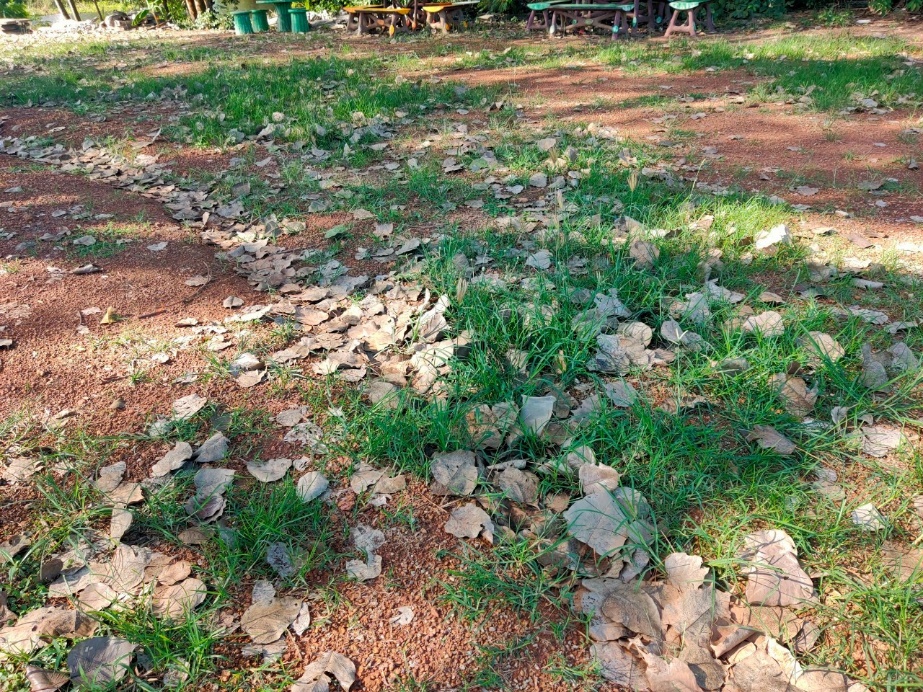 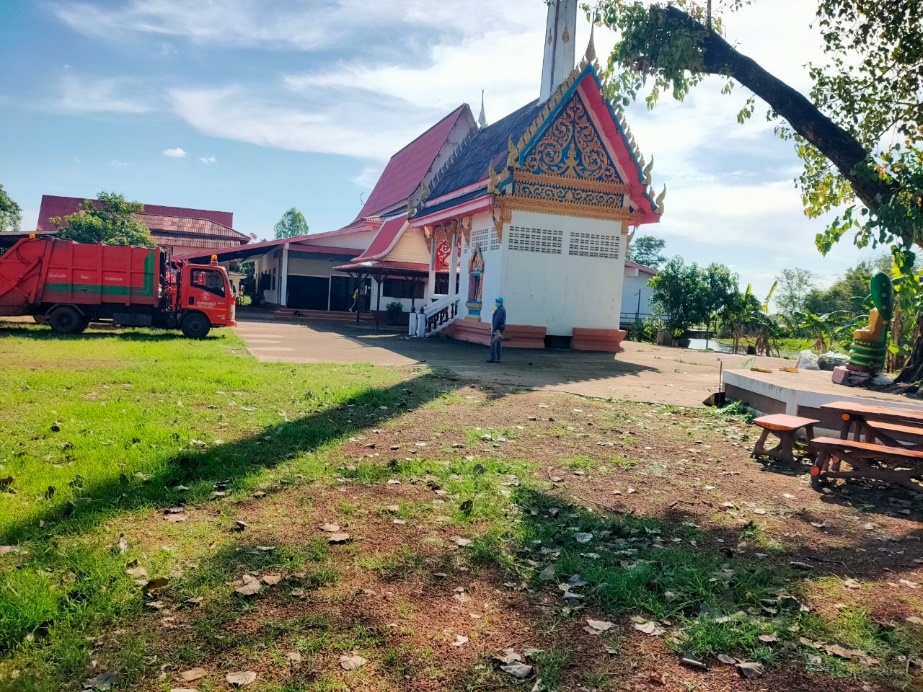 ขณะดำเนินกิจกรรม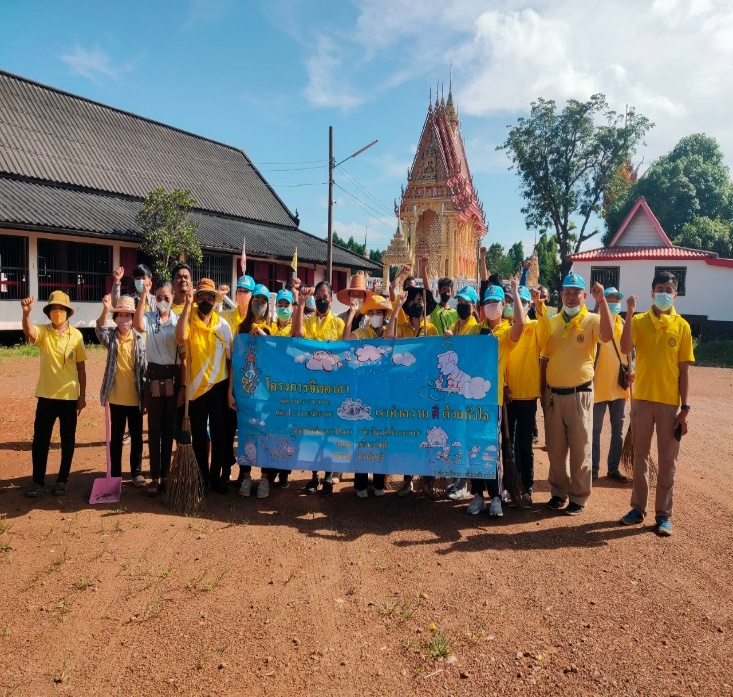 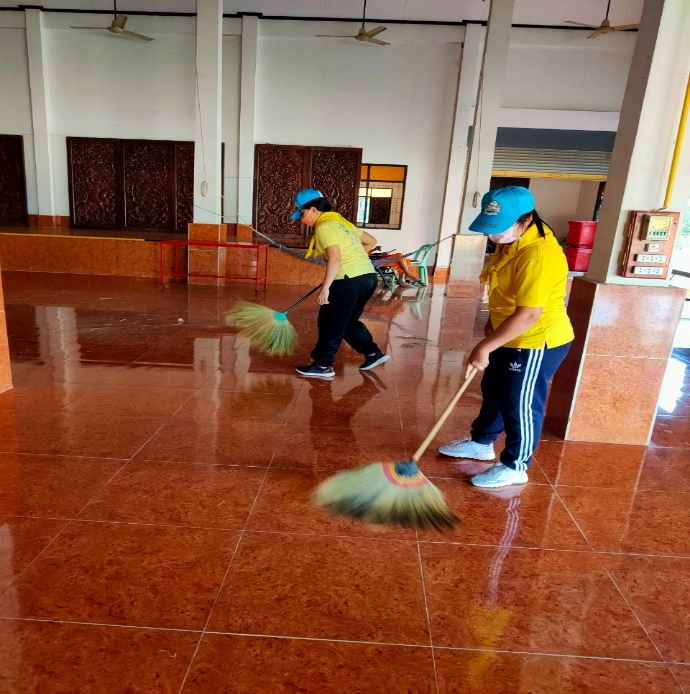 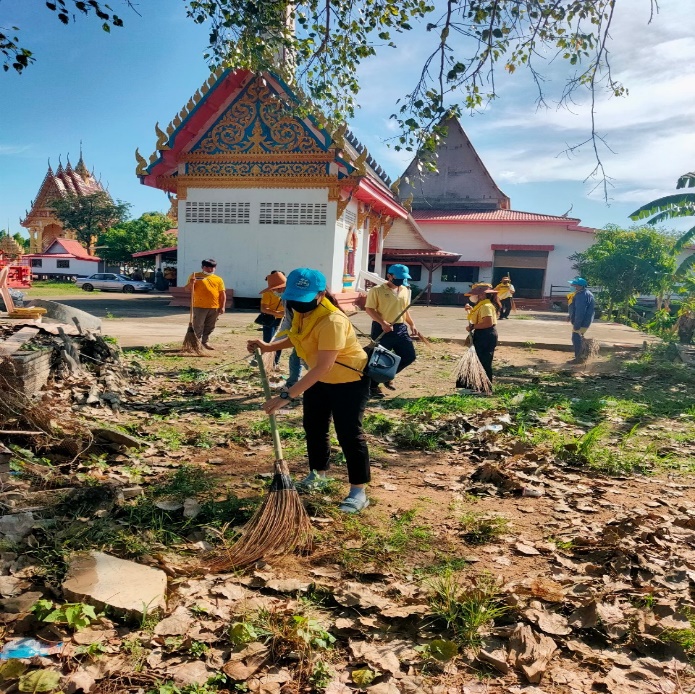 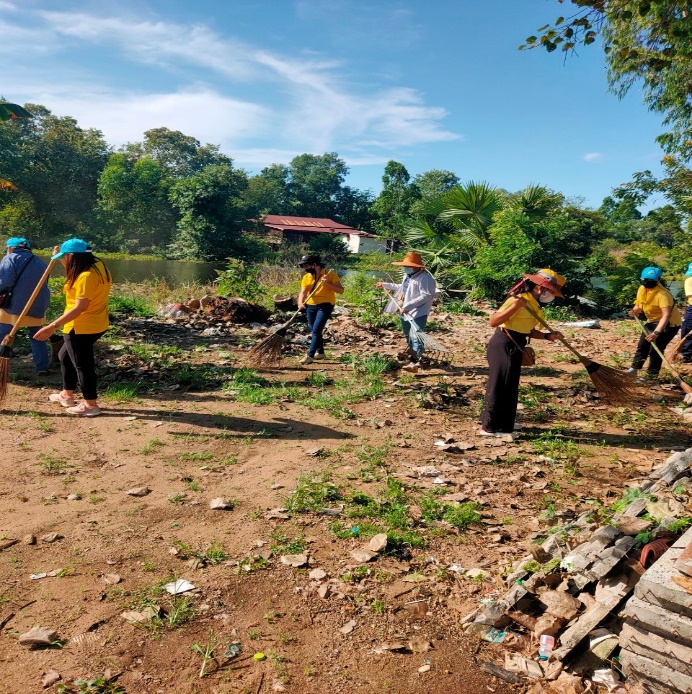 หลังดำเนินกิจกรรม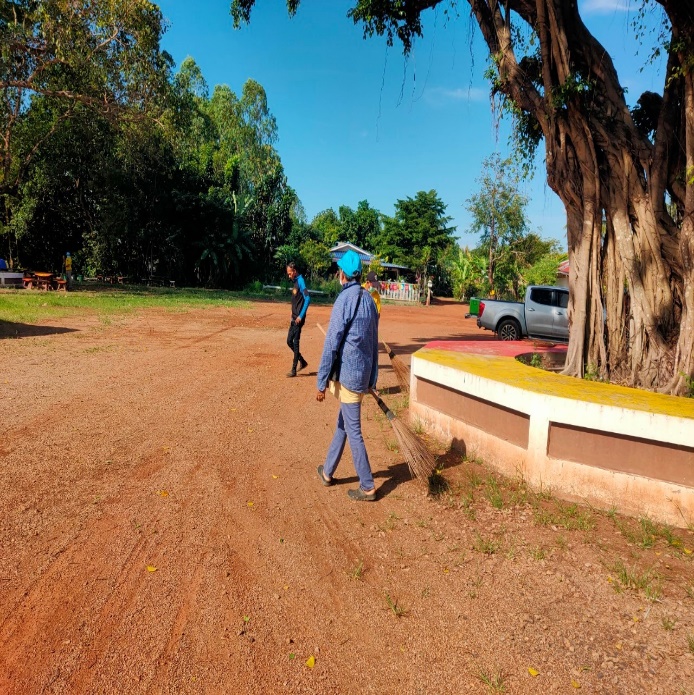 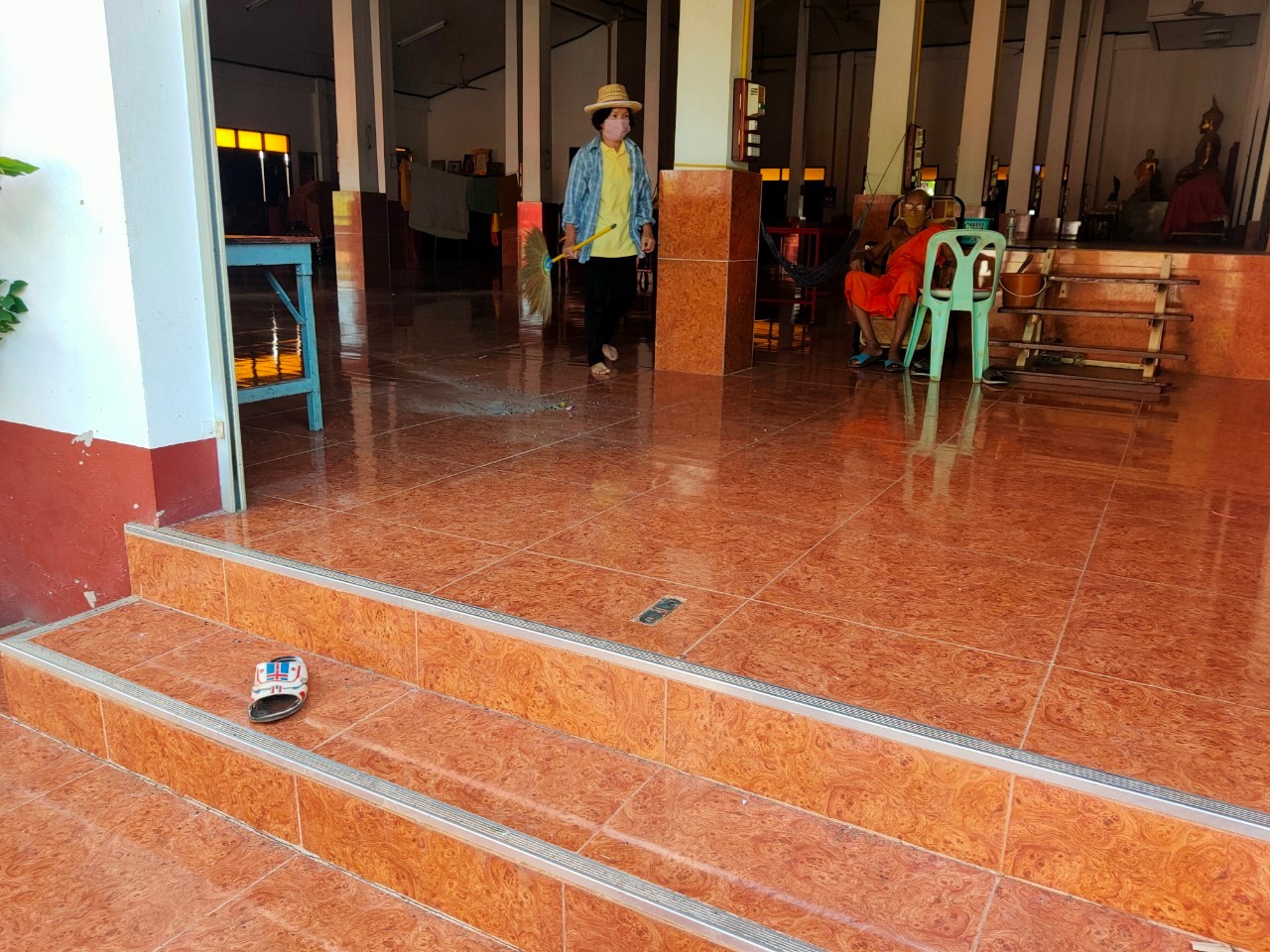 